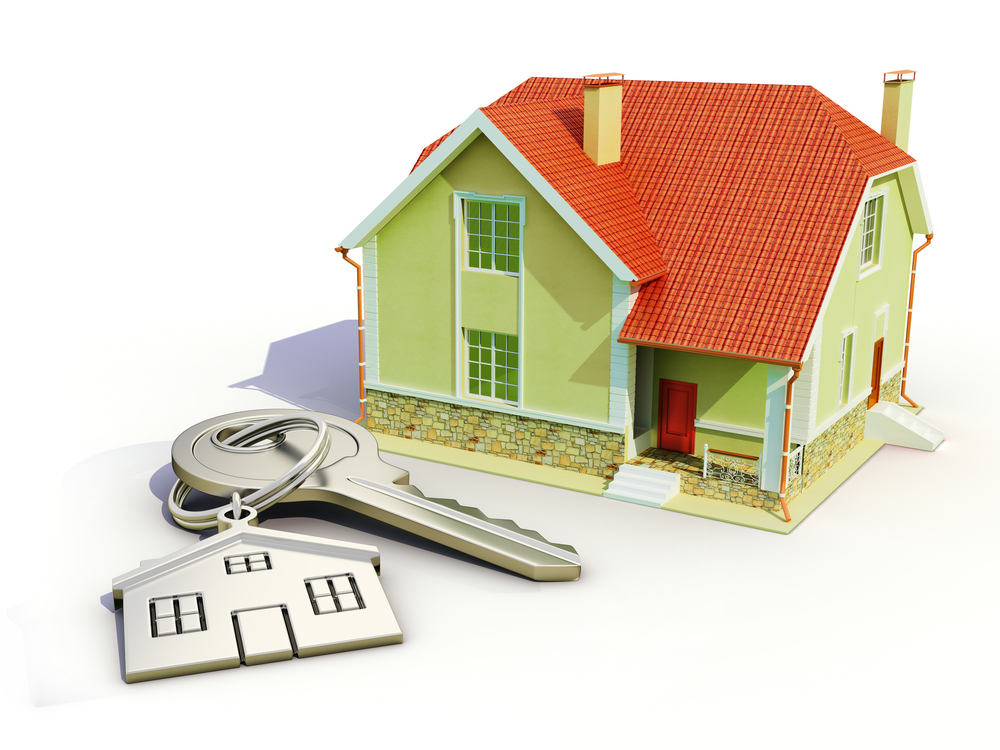 If you have ever wondered how much more a month a few thousand dollars might make to your payment, just check out this chart. With today’s low interest rates, it is truly amazing how little it may cost per month to get the new home you and your family really deserve. With interest the lowest rates they have ever been in our lifetimes, are you and your family living in the home you want?  Great question, don’t you think?Mike Selvaggio, CCIM, CRSEmail: MSelvaggio@YourDeHome.com(302) 584-5590www.YourDeHome.comCopyright   2012© Written permission required for use. All rights reserved.2.75%2.75%3.0%3.0%3.5%4.0%4.5%5.0%500.00500.00500.00500.002.042.042.112.112.252.392.532.681,000.001,000.001,000.001,000.004.084.084.224.224.494.775.075.371,500.001,500.001,500.001,500.006.126.126.326.326.747.167.608.052,000.002,000.002,000.002,000.008.168.168.438.438.989.5510.1310.742,500.002,500.002,500.002,500.0010.2110.2110.5410.5411.2311.9412.6713.423,000.003,000.003,000.003,000.0012.2512.2512.6512.6513.4714.3215.2016.103,500.003,500.003,500.003,500.0014.2914.2914.7614.7615.7216.7117.7318.794,000.004,000.004,000.004,000.0016.3316.3316.8616.8617.9619.1020.2721.475,000.005,000.005,000.005,000.0020.4120.4121.0821.0822.4523.8725.3326.846,000.006,000.006,000.006,000.0024.4924.4925.3025.3026.9428.6430.4032.21$1,000 constants$1,000 constants$1,000 constants$1,000 constants4.084.084.224.224.494.775.075.37Above payments are per month calculated on a 30 year loan.Above payments are per month calculated on a 30 year loan.Above payments are per month calculated on a 30 year loan.Above payments are per month calculated on a 30 year loan.Above payments are per month calculated on a 30 year loan.Above payments are per month calculated on a 30 year loan.Above payments are per month calculated on a 30 year loan.Above payments are per month calculated on a 30 year loan.Above payments are per month calculated on a 30 year loan.